ข้อเสนอโครงการแบบย่อ (๑ ชุด : ๑ โครงการ)องค์กรปกครองส่วนท้องถิ่น..........................อำเภอ.........................จังหวัด......................ข้อเสนอโครงการแบบย่อ (๑ ชุด : ๑ โครงการ)องค์กรปกครองส่วนท้องถิ่น..........................อำเภอ.........................จังหวัด......................การระบุลำดับที่และชื่อยุทธศาสตร์ชาติ - แผนแม่บทฯ - แผนพัฒนาเศรษฐกิจและสังคมแห่งชาติ ฉบับที่ 13ยุทธศาสตร์ชาติ1	ด้านความมั่นคง2	ด้านการสร้างความสามารถในการแข่งขัน3	ด้านการพัฒนาและเสริมสร้างศักยภาพทรัพยากรมนุษย์4	ด้านการสร้างโอกาสและความเสมอภาคทางสังคม5	ด้านการสร้างการเติบโตบนคุณภาพชีวิตที่เป็นมิตรต่อสิ่งแวดล้อม6	ด้านการปรับสมดุลและพัฒนาระบบการบริหารจัดการภาครัฐ	แผนแม่บทภายใต้ยุทธศาสตร์ชาติ1	ความมั่นคง2	การต่างประเทศ3	การเกษตร4	อุตสาหกรรมและบริการแห่งอนาคต5	การท่องเที่ยว6	พื้นที่และเมืองน่าอยู่อัจฉริยะ7	โครงสร้างพื้นฐาน ระบบโลจิสติกส์ และดิจิทัล8	ผู้ประกอบการและวิสาหกิจขนาดกลางและขนาดย่อมยุคใหม่9	เขตเศรษฐกิจพิเศษ10	การปรับเปลี่ยนค่านิยมและวัฒนธรรม11	การพัฒนาศักยภาพคนตลอดช่วงชีวิต12	การพัฒนาการเรียนรู้13	การเสริมสร้างให้คนไทยมีสุขภาวะที่ดี14	ศักยภาพการกีฬา15	พลังทางสังคม16	เศรษฐกิจฐานราก17	ความเสมอภาคและหลักประกันทางสังคม18	การเติบโตอย่างยั่งยืน19	การบริหารจัดการน้ำทั้งระบบ20	การบริการประชาชนและประสิทธิภาพภาครัฐ21	การต่อต้านการทุจริตและประพฤติมิชอบ22	กฎหมายและกระบวนการยุติธรรม	23	การวิจัยและพัฒนานวัตกรรมแผนพัฒนาเศรษฐกิจและสังคมแห่งชาติ ฉบับที่ 13 พ.ศ. 2566 – 2570หมุดหมายที่ 1	ไทยเป็นประเทศชั้นนำด้านสินค้าเกษตรและเกษตรแปรรูปมูลค่าสูง หมุดหมายที่ 2	ไทยเป็นจุดหมายของการท่องเที่ยวที่เน้นคุณภาพและความยั่งยืนหมุดหมายที่ 3	ไทยเป็นฐานการผลิตยานยนต์ไฟฟ้าที่สำคัญของโลกหมุดหมายที่ 4	ไทยเป็นศูนย์กลางทางการแพทย์และสุขภาพมูลค่าสูงหมุดหมายที่ 5	ไทยเป็นประตูการค้าการลงทุนและยุทธศาสตร์ทางโลจิสติกส์ที่สำคัญของภูมิภาคหมุดหมายที่ 6	ไทยเป็นศูนย์กลางอุตสาหกรรรมอิเล็กทรอนิกส์อัจฉริยะและอุตสาหกรรมดิจิทัลของอาเซียนหมุดหมายที่ 7	ไทยมีวิสาหกิจขนาดกลางและขนาดย่อมที่เข้มแข็ง มีศักยภาพสูงและสามารถแข่งขันได้หมุดหมายที่ 8	ไทยมีพื้นที่และเมืองอัจฉริยะที่น่าอยู่ ปลอดภัย เติบโตได้อย่างยั่งยืนหมุดหมายที่ 9	ไทยมีความยากจนข้ามรุ่นลดลง และมีความคุ้มครองทางสังคมที่เพียงพอเหมาะสมหมุดหมายที่ 10	ไทยมีเศรษฐกิจหมุนเวียนและสังคมคาร์บอนต่ำหมุดหมายที่ 11	ไทยสามารถลดความเสี่ยงและผลกระทบจากภัยธรรมชาติและการเปลี่ยนแปลงสภาพภูมิอากาศหมุดหมายที่ 12	ไทยมีกำลังคนสมรรถนะสูง มุ่งเรียนรู้อย่างต่อเนื่อง ตอบโจทย์การพัฒนาแห่งอนาคตหมุดหมายที่ 13	ไทยมีภาครัฐที่ทันสมัย มีประสิทธิภาพ และตอบโจทย์ประชาชนเป้าหมายและแนวทางการพัฒนาภาค พ.ศ. 2566 - 2570สามารถดาวน์โหลดได้จาก https://bit.ly/3FCVrGnหรือ QR code ด้านล่างนี้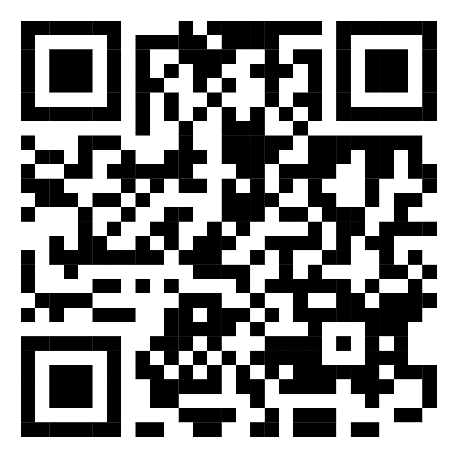 หัวข้อรายละเอียดลำดับความสำคัญให้ระบุลำดับความสำคัญของโครงการ (*ให้ระบุตัวเลขเฉพาะกรณีที่ อปท. ขอรับการสนับสนุนมากกว่า 1 โครงการ)ชื่อแผนงาน/โครงการระบุชื่อแผนงาน/โครงการหน่วยงานรับผิดชอบชื่อ อปท. ....................อำเภอ................จังหวัด...................ผู้ประสานงานโครงการ........................ ตำแหน่ง..................โทร......................... e-mail………………………...งบประมาณ (บาท)ระบุงบประมาณที่ใช้ในการดำเนินโครงการในภาพรวม 
และรายกิจกรรม รวมทั้งกำหนดงบประมาณหลักท้ายสุดเป็น “หลักพัน” บาทถ้วน เช่น 10,125,000 บาทประเภทโครงการให้ระบุว่าเป็นโครงการที่ดำเนินการตามภารกิจปกติของหน่วยงานที่มีความสอดคล้องกับเป้าหมายและแนวทางการพัฒนาภาค/โครงการสำคัญที่ตอบสนองต่อการบรรลุเป้าหมายตามประเด็นการพัฒนาสำคัญของภาคความสอดคล้องกับยุทธศาสตร์ชาติและ
แผนแม่บทภายใต้ยุทธศาสตร์ชาติระบุลำดับที่และชื่อยุทธศาสตร์ย่อยภายใต้ยุทธศาสตร์ชาติและระบุลำดับที่และชื่อแผนแม่บท (รายละเอียดตามเอกสารแนบท้าย)ความสอดคล้องกับหมุดหมายของแผนพัฒนาเศรษฐกิจและสังคมแห่งชาติ ฉบับที่ 13ระบุลำดับที่และชื่อหมุดหมายของแผนพัฒนาเศรษฐกิจและสังคมแห่งชาติ ฉบับที่ 13 (รายละเอียดตามเอกสารแนบท้าย)ความสอดคล้องกับแนวทางการพัฒนาภายใต้เป้าหมายและแนวทาง
การพัฒนาภาค พ.ศ. 2566 - 2570ให้ระบุชื่อแนวทางการพัฒนาภายใต้เป้าหมายและแนวทาง
การพัฒนาภาค เช่น ภาคเหนือ - พัฒนาและยกระดับคุณภาพชีวิต เพื่อแก้ไขปัญหาความยากจน พัฒนาผู้สูงอายุสู่การเป็นผู้สูงอายุที่มีศักยภาพ (Active Aging) ภาคตะวันออกเฉียงเหนือ - พัฒนาและส่งเสริมการท่องเที่ยวหลักและแหล่งท่องเที่ยวชุมชนให้ได้มาตรฐาน เพื่อสร้างรายได้ให้กับชุมชนความสำคัญของโครงการหลักการและเหตุผลระบุถึงที่มา หลักการ เหตุผลและความจำเป็นในการดำเนินโครงการวัตถุประสงค์ของโครงการระบุวัตถุประสงค์สำคัญของโครงการที่จะส่งผลต่อความสำเร็จ
ในการขับเคลื่อนทิศทางการพัฒนาภาคเป้าหมายและตัวชี้วัดความสำเร็จของโครงการระบุเป้าหมายและตัวชี้วัดที่จะบ่งบอกว่าโครงการบรรลุตามวัตถุประสงค์ที่กำหนดไว้ โดยจะต้องมีความชัดเจนและเป็นไปได้พื้นที่เป้าหมายระบุพื้นที่เป้าหมายที่จะดำเนินการ (ระบุพื้นที่เป้าหมายอย่างชัดเจนทั้งภาคและจังหวัด แต่หากมีพื้นที่เป้าหมายแตกต่างกันในแต่ละกิจกรรมให้ระบุพื้นที่เป้าหมายเป็นรายกิจกรรมตามข้อ 14)กลุ่มเป้าหมายระบุกลุ่มเป้าหมายที่จะดำเนินการ (หากมีกลุ่มเป้าหมายแตกต่างกันในแต่ละกิจกรรมให้ระบุกลุ่มเป้าหมายเป็นรายกิจกรรมตามข้อ 14)กิจกรรมที่สำคัญของโครงการระบุแนวทางและวิธีการดำเนินงานที่เป็นกิจกรรมสำคัญที่จะส่งผลให้โครงการบรรลุวัตถุประสงค์ โดยแจกแจงแต่ละกิจกรรมให้ชัดเจน ลักษณะของโครงการให้ระบุว่าเป็นโครงการต่อเนื่องหรือโครงการที่ดำเนินการ 1 ปี ทั้งนี้ กรณีที่เป็นโครงการต่อเนื่อง ให้ระบุช่วงปีที่จะดำเนินการระยะเวลาในการดำเนินงาน (เดือน)ระบุระยะเวลาที่ต้องใช้ในการดำเนินโครงการผลผลิต (Output)ระบุผลผลิตของโครงการผลที่คาดว่าจะได้รับ (Outcome)ระบุผลที่คาดว่าจะได้รับจากการดำเนินโครงการในลักษณะของผลลัพธ์ไม่ใช่ผลผลิตและเป็นผลลัพธ์ที่สามารถวัดผลได้อย่างเป็นรูปธรรมทั้งเชิงปริมาณและเชิงคุณภาพหัวข้อรายละเอียดลำดับความสำคัญชื่อแผนงาน/โครงการหน่วยงานรับผิดชอบงบประมาณ (บาท)ประเภทโครงการความสอดคล้องกับยุทธศาสตร์ชาติและ
แผนแม่บทภายใต้ยุทธศาสตร์ชาติความสอดคล้องกับหมุดหมายของแผนพัฒนาเศรษฐกิจและสังคมแห่งชาติ ฉบับที่ 13ความสอดคล้องกับแนวทางการพัฒนาภายใต้เป้าหมายและแนวทาง
การพัฒนาภาค พ.ศ. 2566 - 2570ความสำคัญของโครงการหลักการและเหตุผลวัตถุประสงค์ของโครงการเป้าหมายและตัวชี้วัดความสำเร็จของโครงการพื้นที่เป้าหมายกลุ่มเป้าหมายกิจกรรมที่สำคัญของโครงการลักษณะของโครงการระยะเวลาในการดำเนินงาน (เดือน)ผลผลิต (Output)ผลที่คาดว่าจะได้รับ (Outcome)